Дидактическая игра «Прятки с животными»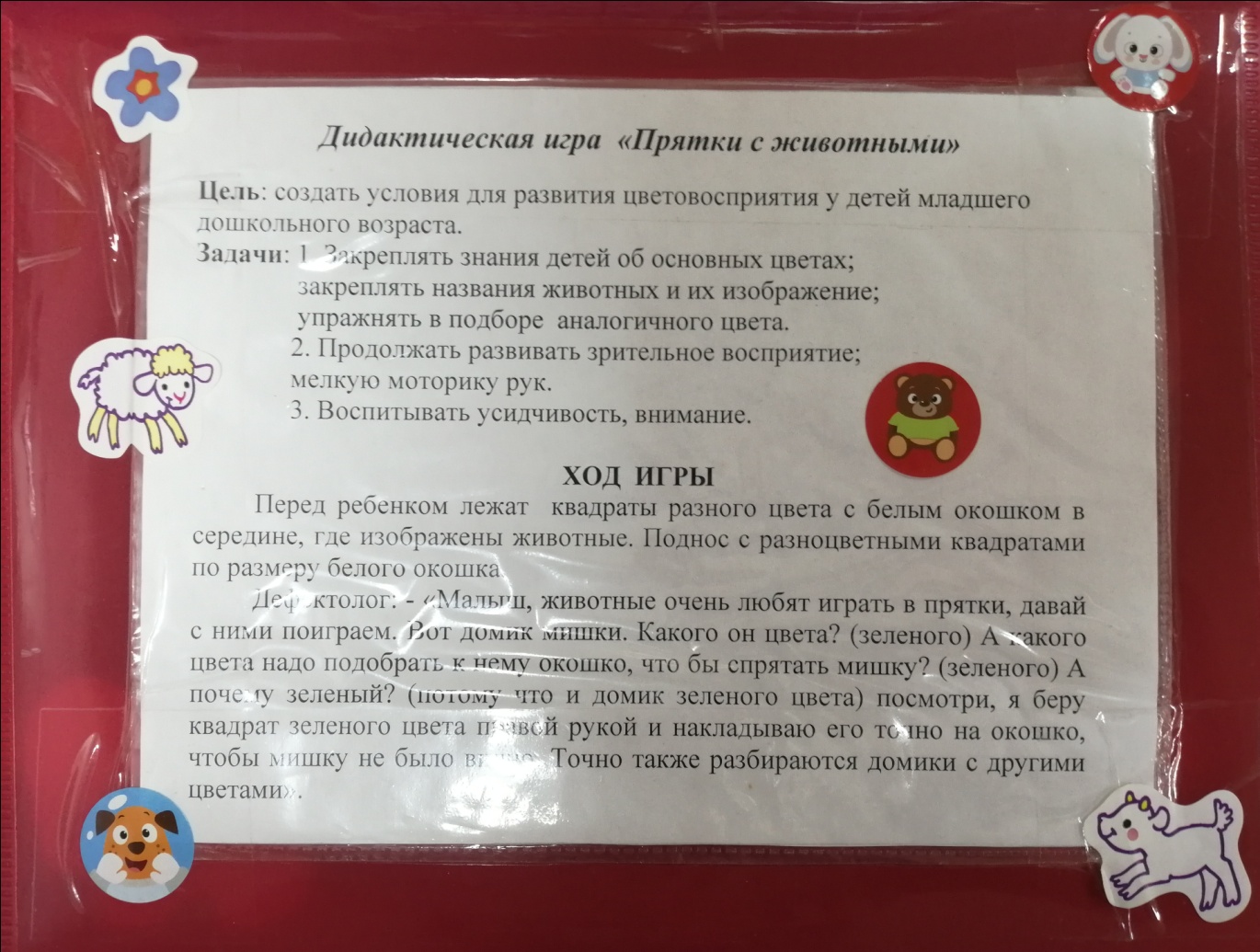 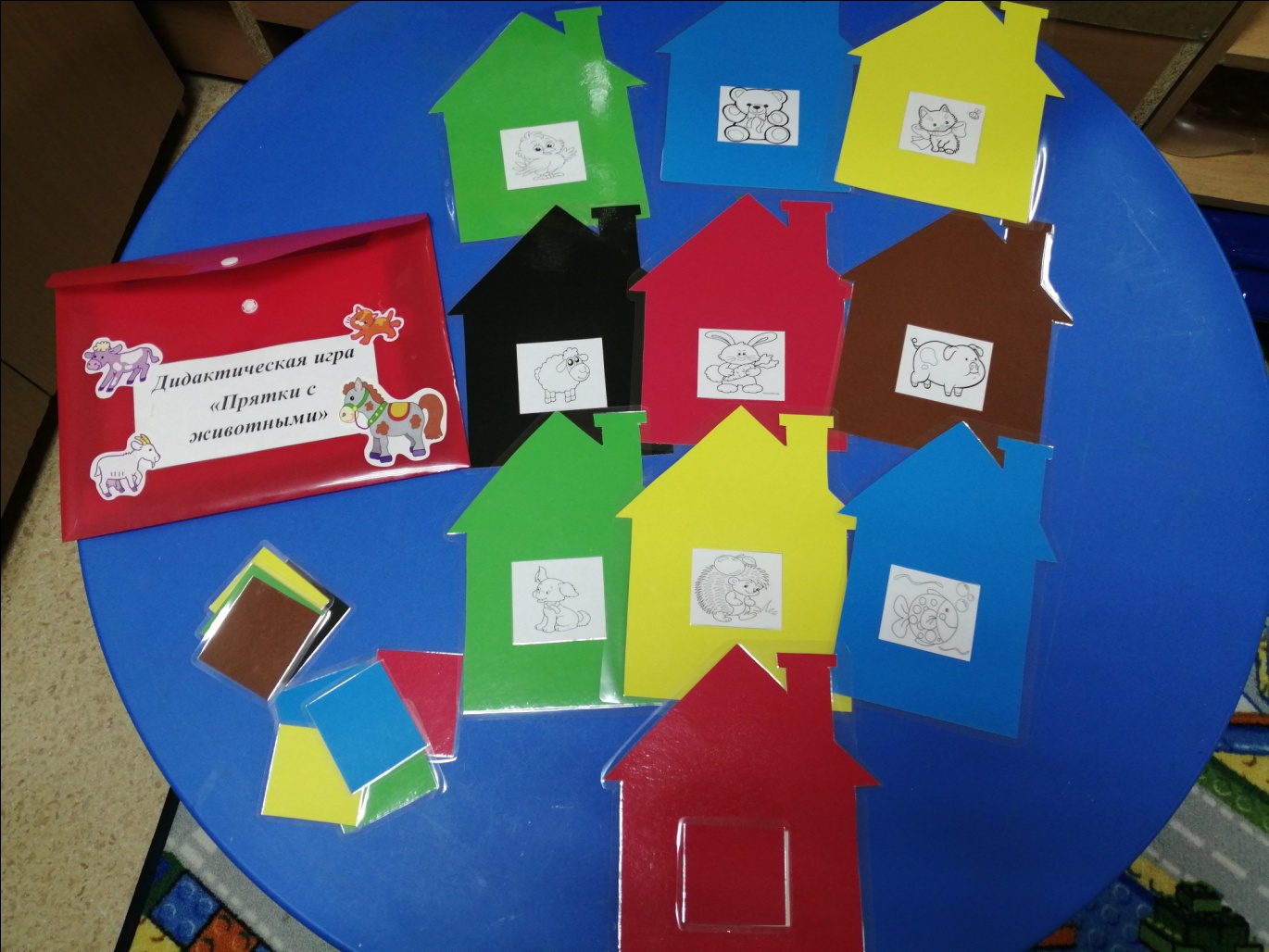 Материал подготовила учитель-дефектолог: Смирнова А.М.